 PERSONAL DATADate of Birth:     ​​17 MAR 1984Nationality:      ​​Thai​Religion:           ​​BuddhistSex:​​​​                  FemalHeight:​​​              158 cmWeight:             ​​57 kgHealth:​​​              goodMobile:​​           +66955320998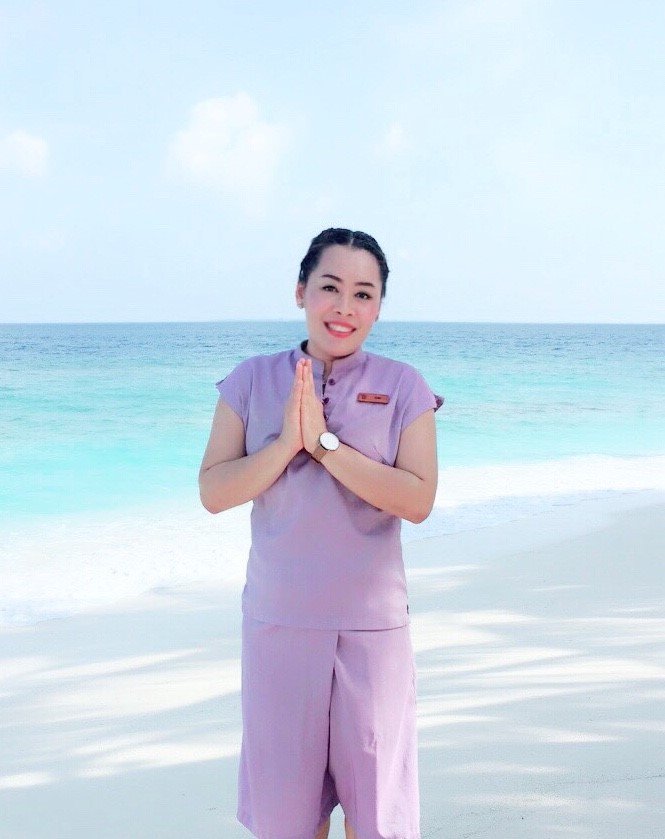 2018-PresentDAVARANA  SPA DUSIT THANI MALDIVESPOSITION: SPA THERAPISTDusit Thani Maldives Mudhdoo Island  Baa Atoll2017 - 2018 Chang Foot Massage LangsuanPOSITION: SPA THERAPIST29/1 soi Langsuan Phloen Chit Rd. E-mail. Changfootmassage @gmail.comTel: +66225339772013 - 2016 SABAI THAI SPA HOTEL NEW MARRION POSITION: SPA THERAPIST6 JAPANTH,BHUBANEWAR INDIA 751001 WWW.SABAITHAISPA.INEMAIL: CONTACT@SABAITHAISPA.INtEl:9090989090,PH : +9167423808052010 – 2012Massage Me Massage and Relaxation CenterPOSITION: SPA THERAPISTDubai Deira Abu hai be-hind Deira Post Office Tel: 042664441 0501411202007 - 2010The Best Massage & Relaxation center. POSITION: SPA THERAPIST323/20 Moo. 10, Soi 13/3 pattayaland,Rd,Nongyree Banglamung Chomburi Thailand 20150 E-MAIL N-E-E-A-T @HOTMAIL.COMTEL : +6685085255​Bachelor's degree Food ScienceInstitute:  Rajamangala University Of Technology Isan SurinYear of Graduation: ​2006 OTHER TEAINING-Tropical Thai Medical Institute.    - Thai Massage - Foot Massage - Aroma Massage- Oil Massage - Hot Herbal Compress ( 600 hrs )-.Thai  Massage (150 Hours) 3.Teaming for receptionist